XXVIII Congresso di AssisiLo spirito non si annullaIl pensiero non si annullaL’amicizia non si annullaAssisi non si annulla!!!Se le condizioni sanitarie del nostro paese ci imporranno ancora di fermarci, di non spostarci fisicamente, il Congresso di Assisi permarrà come luogo spirituale accessibile a tutti coloro che vorranno comunicare tramite la tecnologia preferita i loro pensieri sullo stimolo del tema scelto “Il valore politico della sobrietà”Ancora una volta il sistema dei Club riunito insieme ad Assisi nel proporre questo tema ha saputo essere profetico. Non perderemo questa ricchezza spirituale incommensurabile, anzi, aiutati dal tempo di riflessione che viene donato a ciascuno di noi dall’emergenza che viviamo, potremo avere anche il tempo di mettere su carta le nostre riflessioni, emozioni, esperienze di sobrietà e del suo valore per la polis.Il suggerimento che possiamo dare è che ognuno scelga tra i temi indicati nel programma (che trovate in calce a questa comunicazione), quello che sente più vicino alla propria sensibilità, conoscenza, esperienza.Il nostro sogno è di poter raccogliere tutti i contributi in un libro, perché l’occasione è davvero importante. Se invece la situazione del paese permetterà di incontrarci, ci troveremo ad Assisi nei giorni stabiliti e ci abbracceremo e lavoreremo con gioia rinnovata dopo questo tempo impegnativo di lontananza. In questa evenienza il programma rimane quello che avete letto nel depliant e che trovate in calce a questa comunicazione.È ipotizzabile che potremo sapere qualcosa di preciso ad aprile.Un caro saluto							Padre Danilo Salezze							Flaviana Conforto							Tiziana Fanucchi							Pino Nicolucci							Marco Orsega							Michele Sforzina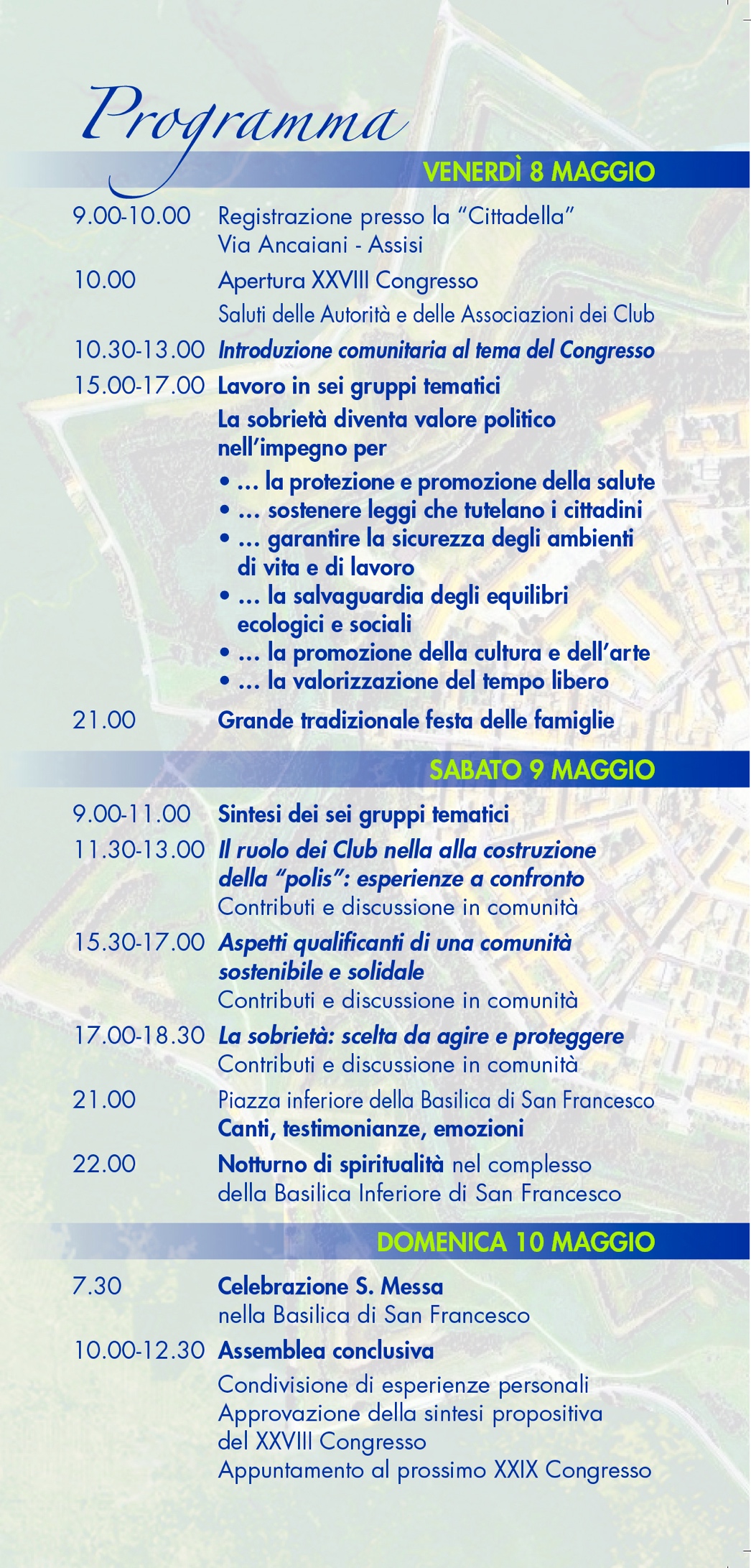 